Беседа по картинкам «Правила перехода улицы»Цель: напомнить правила перехода улицы по пешеходному переходу.
Материалы: картинки с изображением мальчика, переходящего дорогу по пешеходному переходу, и с изображением мальчика, перелезающего через ограждение на дорогу, где пешеходный переход запрещен, знак «пешеходный переход». 
Ход беседы: 
Воспитатель показывает детям картинку, где мальчик переходит дорогу по пешеходному переходу и спрашивает «Что делает мальчик?»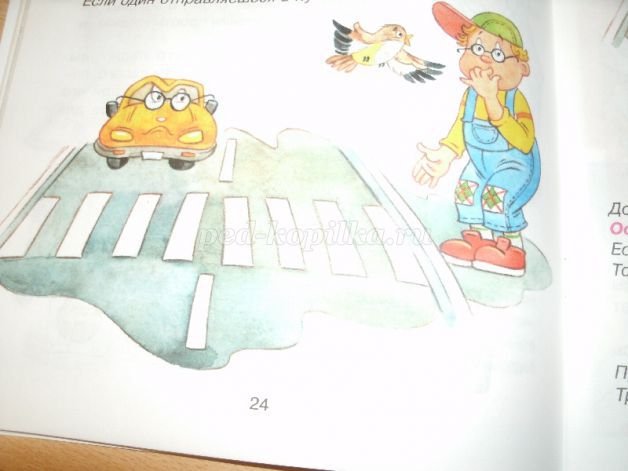 
Ответы детей.
Воспитатель: правильно ли он переходит дорогу? 
Ответы детей. 
Воспитатель показывает детям вторую картинку, где мальчик перелезает через ограждение на дорогу и спрашивает «что тут делает мальчик и можно ли так делать?»
Ответы детей. 
Воспитатель: если мальчик хочет перейти дорогу, что ему надо сделать? 
Ответы детей: пойти туда, где есть пешеходный переход. 
Воспитатель: как выглядит пешеходный переход? 
Дети отвечают, что он нарисован на дороге в виде белых полосок, как зебра. 
Воспитатель: Правильно, молодцы! А еще можно переходить дорогу там, где есть знак "Пешеходный переход". Воспитатель показывает детям такой знак.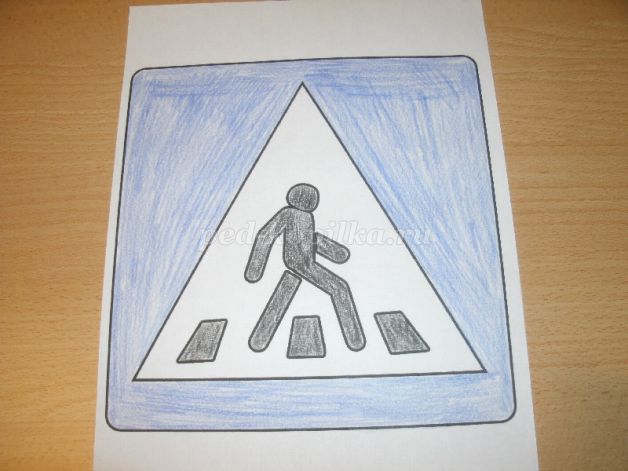 
Кто-нибудь хочет сделать сам «ЗЕБРУ». Детям предлагается материал для аппликации пешеходного перехода и светофора. Организуется самостоятельная деятельность детей с оказанием помощи воспитателя.Беседа по картинкам «Где можно и где нельзя играть»Цель: Познакомить детей с тем, что может произойти, если играть в неположенном месте. 
Материалы: картинки с изображением детей (зверей) играющих около дороги, картинка правильного поведения на остановке, мнемосхема к стихотворению С.Маршака "Мяч". 
Ход беседы: 
Воспитатель показывает детям картинку, где ребята играют в футбол на футбольном поле и спрашивает «что делают ребята?»
Дети отвечают. 
Воспитатель: а где они играют, здесь можно играть? 
Ответы детей. 
Затем воспитатель показывает картинку, где зверята играют с мячом у дороги, и спрашивает детей «а здесь можно играть?»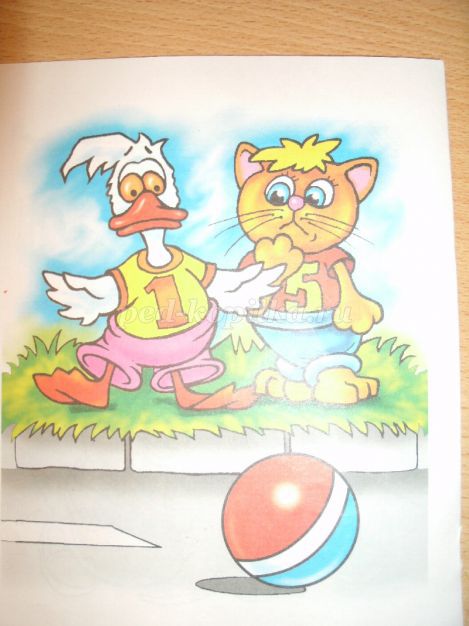 
Ответы детей. 
Воспитатель: Правильно, ребята, играть надо только на площадках, стадионах, парках. А как вы думаете на тротуарах или остановках можно играть?
Ответы детей. 
Воспитатель: в любые игры на тротуарах и проезжей части улицы или дороги играть НЕЛЬЗЯ! Там игры мешают пешеходам и движению транспорта. И если мяч, как вот здесь на картинке (обращает внимание детей на картинку, где играют с мячом на остановке у дороги) улетит на дорогу под машину, водителю будет трудно быстро остановить машину – она едет с большой скоростью и для торможения потребуется некоторое расстояние. 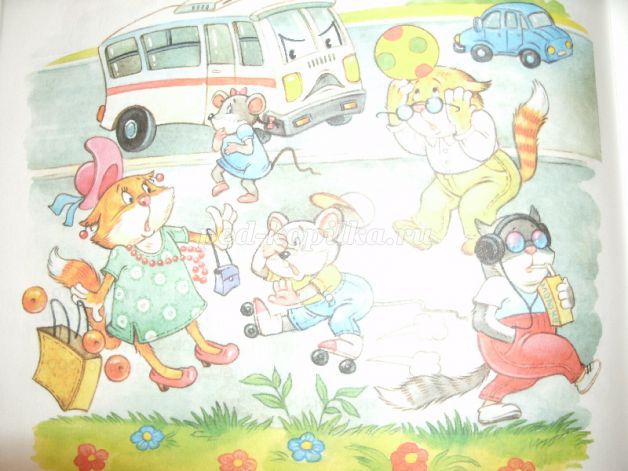 
Воспитатель: А что может быть, если выбежать на дорогу с мячом? 
Ответы детей. 
Воспитатель: послушайте стихотворение С.Маршака «Мяч». Воспитатель читает стихотворение одновременно показывая картинки на мнемосхеме по ходу текста: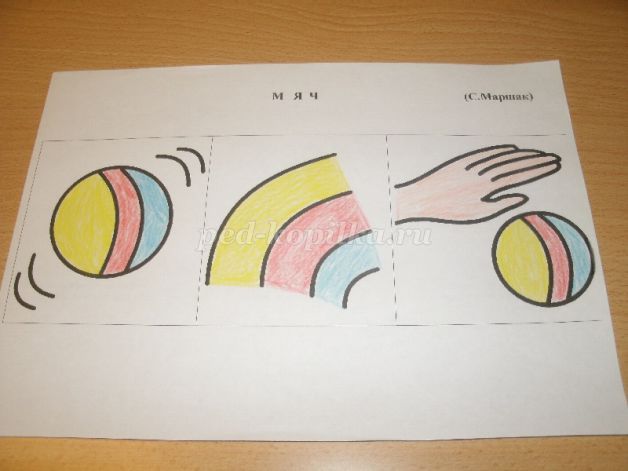 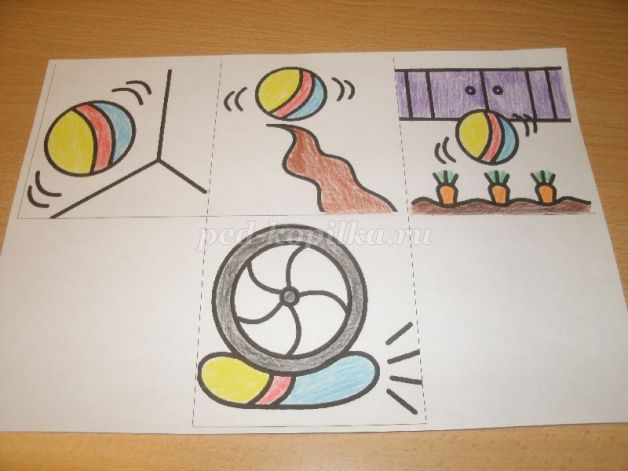 
Мой
Веселый,
Звонкий
Мяч,
Ты куда
Помчался
Вскачь?
Желтый,
Красный,
Голубой,
Не угнаться
За тобой!
Я Тебя
Ладонью
Хлопал.
Ты
Скакал
И звонко
Топал.
Ты
Пятнадцать
Раз
Подряд
Прыгал
В угол
И назад.
А потом
Ты покатился
И назад
Не воротился.
Покатился
В огород,
Докатился
До ворот,
Подкатился
Под ворота,
Добежал
До поворота.
Там
Попал
Под колесо.
Лопнул,
Хлопнул -
Вот и все!